Friday 23rd October 2020During progress week, the children have been consolidating their learning and skills in English, Maths and Science.After half term, in English the children will be reading the text ‘Remembrance Day’ and will look into captions, labels and contractions. In Maths, the children will be learning about fractions and the 3 times table.Next term for homework, we will learn about RE. We will look at the topic of Creation. Also, we will be learning about countries and continents for Geography. For homework this week we would like the children to create a poster about Creation. They can use texts and the internet to help them research ideas.We hope you will all have a| good half term.Thank you,Year2 team.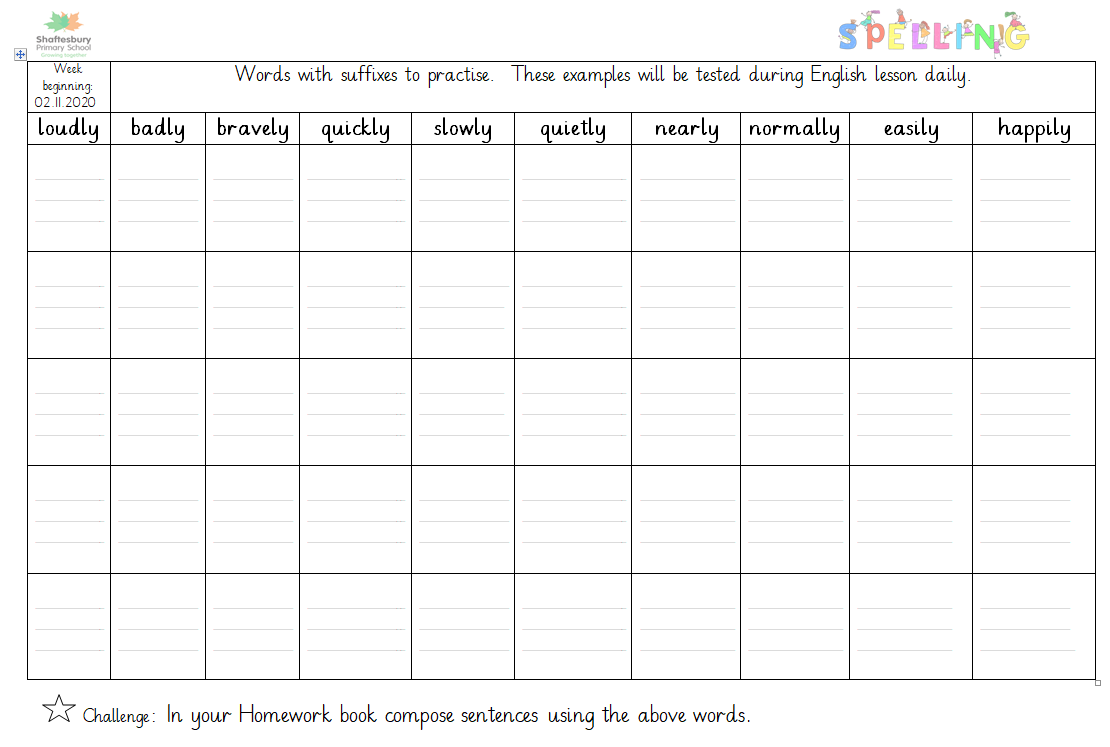 